Сводная ведомость результатов проведения специальной оценки условий трудаНаименование организации:  Таблица 1Таблица 2Дата составления:  Председатель комиссии по проведению специальной оценки условий трудаЧлены комиссии по проведению специальной оценки условий труда:Эксперт(-ы) организации, проводившей специальную оценку условий труда:НаименованиеКоличество рабочих мест и численность работников, занятых на этих рабочих местахКоличество рабочих мест и численность работников, занятых на этих рабочих местахКоличество рабочих мест и численность занятых на них работников по классам (подклассам) условий труда из числа рабочих мест, указанных в графе 3 (единиц)Количество рабочих мест и численность занятых на них работников по классам (подклассам) условий труда из числа рабочих мест, указанных в графе 3 (единиц)Количество рабочих мест и численность занятых на них работников по классам (подклассам) условий труда из числа рабочих мест, указанных в графе 3 (единиц)Количество рабочих мест и численность занятых на них работников по классам (подклассам) условий труда из числа рабочих мест, указанных в графе 3 (единиц)Количество рабочих мест и численность занятых на них работников по классам (подклассам) условий труда из числа рабочих мест, указанных в графе 3 (единиц)Количество рабочих мест и численность занятых на них работников по классам (подклассам) условий труда из числа рабочих мест, указанных в графе 3 (единиц)Количество рабочих мест и численность занятых на них работников по классам (подклассам) условий труда из числа рабочих мест, указанных в графе 3 (единиц)НаименованиеКоличество рабочих мест и численность работников, занятых на этих рабочих местахКоличество рабочих мест и численность работников, занятых на этих рабочих местахкласс 1класс 2класс 3класс 3класс 3класс 3класс 4Наименованиевсегов том числе на которых проведена специальная оценка условий трудакласс 1класс 23.13.23.33.4.класс 412345678910Рабочие места (ед.)120120615990000Работники, занятые на рабочих местах (чел.)1261266181020000из них женщин101101613820000из них лиц в возрасте до 18 лет000000000из них инвалидов110100000Индивидуальный номер рабочего местаПрофессия/
должность/
специальность работника Классы (подклассы) условий трудаКлассы (подклассы) условий трудаКлассы (подклассы) условий трудаКлассы (подклассы) условий трудаКлассы (подклассы) условий трудаКлассы (подклассы) условий трудаКлассы (подклассы) условий трудаКлассы (подклассы) условий трудаКлассы (подклассы) условий трудаКлассы (подклассы) условий трудаКлассы (подклассы) условий трудаКлассы (подклассы) условий трудаКлассы (подклассы) условий трудаКлассы (подклассы) условий трудаИтоговый класс (подкласс) условий трудаИтоговый класс (подкласс) условий труда с учетом эффективного применения СИЗПовышенный размер оплаты труда (да,нет)Ежегодный дополнительный оплачиваемый отпуск (да/нет)Сокращенная продолжительность рабочего времени (да/нет)Молоко или другие равноценные пищевые продукты (да/нет)Лечебно-профилактическое питание  (да/нет)Льготное пенсионное обеспечение (да/нет)Индивидуальный номер рабочего местаПрофессия/
должность/
специальность работника химическийбиологическийаэрозоли преимущественно фиброгенного действияшуминфразвукультразвук воздушныйвибрация общаявибрация локальнаянеионизирующие излученияионизирующие излучениямикроклиматсветовая средатяжесть трудового процессанапряженность трудового процессаИтоговый класс (подкласс) условий трудаИтоговый класс (подкласс) условий труда с учетом эффективного применения СИЗПовышенный размер оплаты труда (да,нет)Ежегодный дополнительный оплачиваемый отпуск (да/нет)Сокращенная продолжительность рабочего времени (да/нет)Молоко или другие равноценные пищевые продукты (да/нет)Лечебно-профилактическое питание  (да/нет)Льготное пенсионное обеспечение (да/нет)123456789101112131415161718192021222324Аппарат управления0358300002717000029-0071540-01/1 Главный врач---2--2-----1-2-нетнетнетнетнетнет93 Экономист--------------2-нетнетнетнетнетнет93-1А (93) Экономист--------------2-нетнетнетнетнетнет93-2А (93) Экономист--------------2-нетнетнетнетнетнет94 Начальник отдела закупок--------------2-нетнетнетнетнетнет95 Секретарь руководителя--------------2-нетнетнетнетнетнет96 Главный инженер-программист--------------2-нетнетнетнетнетнет97 Инженер------------2-2-нетнетнетнетнетнетХозяйственно-обслуживающий персонал0358300002717000029-0071540-01/23 Водитель автомобиля---2--22----23.13.1-данетнетнетнетнет0358300002717000029-0071540-01/24 Водитель автомобиля---2--22----23.13.1-данетнетнетнетнет0358300002717000029-0071540-01/25 Водитель автомобиля---2--22----23.13.1-данетнетнетнетнет0358300002717000029-0071540-01/26 Водитель автомобиля---2--22----23.13.1-данетнетнетнетнет0358300002717000029-0071540-01/27 Водитель автомобиля---2--22----23.13.1-данетнетнетнетнет98 Водитель автомобиля---2--22----23.13.1-данетнетнетнетнет99 Слесарь-сантехник------------2-2-нетнетнетнетнетнет100 Рабочий по комплексному обслуживанию и ремонту зданий------------2-2-нетнетнетнетнетнет0358300002717000029-0071540-01/41 Сторож------------222-нетнетнетнетнетнет101 Курьер---2--2-----2-2-нетнетнетнетнетнетОбщеполиклинический медицинский персонал0358300002717000029-0071540-01/50 Заместитель главного врача по медицинской части------------1-1-нетнетнетнетнетнет102 Заместитель главного врача по клинико-экспертной работе------------111-нетнетнетнетнетнет0358300002717000029-0071540-01/52 Главная медицинская сестра------------1-1-нетнетнетнетнетнет103 Старшая медицинская сестра регистратуры------------111-нетнетнетнетнетнет0358300002717000029-0071540-01/53 Медицинский регистратор------------222-нетнетнетнетнетнет104 Сестра-хозяйка------------1-1-нетнетнетнетнетнетКабинет неотложной медицинской помощи105 Врач-терапевт-3.1---------2123.1-данетнетда*нетнет0358300002717000029-0071540-01/60А Фельдшер-3.1-2--2-----223.1-данетнетда*нетнет0358300002717000029-0071540-01/61А (0358300002717000029-0071540-01/60А) Фельдшер-3.1-2--2-----223.1-данетнетда*нетнет0358300002717000029-0071540-01/62А (0358300002717000029-0071540-01/60А) Фельдшер-3.1-2--2-----223.1-данетнетда*нетнет0358300002717000029-0071540-01/62-1А (0358300002717000029-0071540-01/60А) Фельдшер-3.1-2--2-----223.1-данетнетда*нетнет19/18ЕП-8 Фельдшер-3.1-2--2-----223.1-данетнетда*нетнет19/18ЕП-8-1А (19/18ЕП-8) Фельдшер-3.1-2--2-----223.1-данетнетда*нетнет0358300002717000029-0071540-01/59 Фельдшер-3.1---------2123.1-данетнетда*нетнетКабинет профилактики19/18ЕП-12 Медицинская сестра-3.1---------2123.1-данетнетда*нетнетПроцедурный кабинет0358300002717000029-0071540-01/57 Медицинская сестра процедурной23.1---------2123.1-данетнетда*нетнет0358300002717000029-0071540-01/58 Медицинская сестра процедурной23.1---------2123.1-данетнетда*нетнет0358300002717000029-0071540-01/58-1А (0358300002717000029-0071540-01/58) Медицинская сестра процедурной23.1---------2123.1-данетнетда*нетнетОнкологический кабинет19/18ЕП-9 Врач-онколог-3.1----------113.1-данетнетда*нетнет19/18ЕП-10 Медицинская сестра-3.1----------113.1-данетнетда*нетнетТерапевтическое отделение №10358300002717000029-0071540-01/62 Заведующий отделением (Заведующая отделением)-3.1----------113.1-данетнетда*нетнет0358300002717000029-0071540-01/66 Старшая медицинская сестра-3.1----------113.1-данетнетда*нетнет0358300002717000029-0071540-01/63 Врач-терапевт участковый-3.1-2--2-----123.1-данетнетда*нетнет0358300002717000029-0071540-01/63-1А (0358300002717000029-0071540-01/63) Врач-терапевт участковый-3.1-2--2-----123.1-данетнетда*нетнет0358300002717000029-0071540-01/63-2А (0358300002717000029-0071540-01/63) Врач-терапевт участковый-3.1-2--2-----123.1-данетнетда*нетнет0358300002717000029-0071540-01/63-3А (0358300002717000029-0071540-01/63) Врач-терапевт участковый-3.1-2--2-----123.1-данетнетда*нетнет0358300002717000029-0071540-01/63-4А (0358300002717000029-0071540-01/63) Врач-терапевт участковый-3.1-2--2-----123.1-данетнетда*нетнет0358300002717000029-0071540-01/63-5А (0358300002717000029-0071540-01/63) Врач-терапевт участковый-3.1-2--2-----123.1-данетнетда*нетнет0358300002717000029-0071540-01/64 Врач-терапевт участковый-3.1-2--2-----123.1-данетнетда*нетнет0358300002717000029-0071540-01/64-1А (0358300002717000029-0071540-01/64) Врач-терапевт участковый-3.1-2--2-----123.1-данетнетда*нетнет106 Врач-терапевт участковый-3.1-2--2-----123.1-данетнетда*нетнет0358300002717000029-0071540-01/67 Медицинская сестра участковая-3.1----------123.1-данетнетда*нетнет0358300002717000029-0071540-01/67-1А (0358300002717000029-0071540-01/67) Медицинская сестра участковая-3.1----------123.1-данетнетда*нетнет0358300002717000029-0071540-01/67-2А (0358300002717000029-0071540-01/67) Медицинская сестра участковая-3.1----------123.1-данетнетда*нетнет0358300002717000029-0071540-01/67-3А (0358300002717000029-0071540-01/67) Медицинская сестра участковая-3.1----------123.1-данетнетда*нетнет0358300002717000029-0071540-01/68 Медицинская сестра участковая-3.1----------123.1-данетнетда*нетнет0358300002717000029-0071540-01/68-1А (0358300002717000029-0071540-01/68) Медицинская сестра участковая-3.1----------123.1-данетнетда*нетнетТерапевтическое отделение №20358300002717000029-0071540-01/74 Старшая медицинская сестра-3.1----------113.1-данетнетда*нетнет0358300002717000029-0071540-01/71 Врач-терапевт участковый-3.1-2--2-----123.1-данетнетда*нетнет0358300002717000029-0071540-01/71-1А (0358300002717000029-0071540-01/71) Врач-терапевт участковый-3.1-2--2-----123.1-данетнетда*нетнет0358300002717000029-0071540-01/71-2А (0358300002717000029-0071540-01/71) Врач-терапевт участковый-3.1-2--2-----123.1-данетнетда*нетнет0358300002717000029-0071540-01/72-3А (0358300002717000029-0071540-01/71) Врач-терапевт участковый-3.1-2--2-----123.1-данетнетда*нетнет0358300002717000029-0071540-01/71-4А (0358300002717000029-0071540-01/71) Врач-терапевт участковый-3.1-2--2-----123.1-данетнетда*нетнет0358300002717000029-0071540-01/75 Медицинская сестра участковая-3.1----------123.1-данетнетда*нетнет0358300002717000029-0071540-01/76А (0358300002717000029-0071540-01/75) Медицинская сестра участковая-3.1----------123.1-данетнетда*нетнет0358300002717000029-0071540-01/77А (0358300002717000029-0071540-01/75) Медицинская сестра участковая-3.1----------123.1-данетнетда*нетнет0358300002717000029-0071540-01/78А (0358300002717000029-0071540-01/75) Медицинская сестра участковая-3.1----------123.1-данетнетда*нетнет0358300002717000029-0071540-01/74 Медицинская сестра участковая-3.1----------123.1-данетнетда*нетнетЖенская консультация19/18ЕП-16 Заведующий женской консультацией (Заведующая женской консультацией)-3.1---------2113.1-данетнетда*нетнет19/18ЕП-17 Старшая акушерка-3.1---------2113.1-данетнетда*нетнет19/18ЕП-18 Врач-акушер-гинеколог-3.1---------2223.1-данетнетда*нетнет19/18ЕП-18-1А (19/18ЕП-18) Врач-акушер-гинеколог-3.1---------2223.1-данетнетда*нетнет19/18ЕП-18-2А (19/18ЕП-18) Врач-акушер-гинеколог-3.1---------2223.1-данетнетда*нетнет19/18ЕП-18-3А (19/18ЕП-18) Врач-акушер-гинеколог-3.1---------2223.1-данетнетда*нетнет19/18ЕП-19 Врач-акушер-гинеколог-3.1---------2223.1-данетнетда*нетнет19/18ЕП-19-1А (19/18ЕП-19) Врач-акушер-гинеколог-3.1---------2223.1-данетнетда*нетнет19/18ЕП-21 Акушерка-3.1---------2223.1-данетнетда*нетнет19/18ЕП-21-1А (19/18ЕП-21) Акушерка-3.1---------2223.1-данетнетда*нетнет19/18ЕП-21-2А (19/18ЕП-21) Акушерка-3.1---------2223.1-данетнетда*нетнет19/18ЕП-21-3А (19/18ЕП-21) Акушерка-3.1---------2223.1-данетнетда*нетнет19/18ЕП-22 Акушерка-3.1---------2223.1-данетнетда*нетнет107 Клинический психолог-------------11-нетнетнетнетнетнет19/18ЕП-24 Медицинская сестра процедурной23.1---------2123.1-данетнетда*нетнетХирургический кабинет0358300002717000029-0071540-01/79 Врач-хирург23.1---------2223.1-данетнетда*нетнет0358300002717000029-0071540-01/80 Врач-хирург23.1---------2223.1-данетнетда*нетнет0358300002717000029-0071540-01/81 Врач-хирург23.1---------2223.1-данетнетда*нетнет0358300002717000029-0071540-01/82 Медицинская сестра23.1---------2223.1-данетнетда*нетнет0358300002717000029-0071540-01/83 Медицинская сестра23.1---------2223.1-данетнетда*нетнет108 Медицинская сестра23.1---------2223.1-данетнетда*нетнетОториноларингологический кабинет19/18ЕП-26 Врач-оториноларинголог-3.1---------2223.1-данетнетда*нетнет19/18ЕП-28 Медицинская сестра-3.1---------2223.1-данетнетда*нетнетОфтальмологический кабинет19/18ЕП-29 Врач-офтальмолог-3.1---------2223.1-данетнетда*нетнет19/18ЕП-30 Медицинская сестра-3.1---------2123.1-данетнетда*нетнетНеврологический кабинет0358300002717000029-0071540-01/87 Врач-невролог-3.1----------123.1-данетнетда*нетнет0358300002717000029-0071540-01/91 Медицинская сестра-3.1----------123.1-данетнетда*нетнет0358300002717000029-0071540-01/88 Врач-невролог-3.1----------123.1-данетнетда*нетнет0358300002717000029-0071540-01/92 Медицинская сестра-3.1----------123.1-данетнетда*нетнетУрологический кабинет19/18ЕП-32 Врач-уролог-3.1---------2123.1-данетнетда*нетнетКардиологический кабинет19/18ЕП-34 Врач-кардиолог-3.1----------123.1-данетнетда*нетнет109 Врач-кардиолог-3.1----------123.1-данетнетда*нетнет19/18ЕП-35 Медицинская сестра-3.1----------223.1-данетнетда*нетнетЭндокринологический кабинет0358300002717000029-0071540-01/84 Врач-эндокринолог-3.1----------123.1-данетнетда*нетнет0358300002717000029-0071540-01/86 Медицинская сестра-3.1----------123.1-данетнетда*нетнетКабинет УЗИ-диагностики19/18ЕП-36 Врач ультразвуковой диагностики-3.1------2---123.1-данетнетда*нетнет19/18ЕП-37 Врач ультразвуковой диагностики-3.1------2---123.1-данетнетда*нетнет19/18ЕП-38 Врач ультразвуковой диагностики-3.1------2---123.1-данетнетда*нетнетКабинет функциональной диагностики19/18ЕП-40 Врач функциональной диагностики-3.1----------123.1-данетнетда*нетнет19/18ЕП-43 Медицинская сестра-3.1------2---223.1-данетнетда*нетнет19/18ЕП-44 Медицинская сестра-3.1------2---223.1-данетнетда*нетнетФизиотерапевтический кабинет19/18ЕП-46 Врач-физиотерапевт-3.1----------113.1-данетнетда*нетнет19/18ЕП-47 Медицинская сестра по физиотерапии-3.1------2---223.1-данетнетда*нетнетСмотровой кабинет19/18ЕП-48 Акушерка-3.1---------2223.1-данетнетда*нетнет19/18ЕП-49 Акушерка-3.1---------2223.1-данетнетда*нетнетКлиническая лаборатория19/18ЕП-50 Заведующий лабораторией-3.1---------2223.1-данетнетда*нетнет110 Врач-лаборант-3.1---------2223.1-данетнетда*нетнет19/18ЕП-51 Врач клинической лабораторной диагностики-3.1---------2223.1-данетнетда*нетнет19/18ЕП-52 Фельдшер-лаборант23.1-2--2----2223.1-данетнетда*нетнет19/18ЕП-53 Лаборант23.1-2--2----2223.1-данетнетда*нетнет19/18ЕП-53-1А (19/18ЕП-53) Лаборант23.1-2--2----2223.1-данетнетда*нетнет19/18ЕП-54 Лаборант-3.1---------2223.1-данетнетда*нетнетСтатистический кабинет111 Заведующий статистическим кабинетом, врач-статистик------------122-нетнетнетнетнетнет112 Медицинский статистик------------122-нетнетнетнетнетнетГлавный врачГеворкян Римма Самвеловна(должность)(подпись)(Ф.И.О.)(дата)Заместитель главного врача по медицинской частиАрутюнян Эмма Леонтьевна(должность)(подпись)(Ф.И.О.)(дата)Заведующая женской консультациейПетриди Роза Рубеновна(должность)(подпись)(Ф.И.О.)(дата)Старшая медицинская сестраОстапчук Анастасия Сергеевна(должность)(подпись)(Ф.И.О.)(дата)Заведующий 1 терапевтическим отделениемРазумовский Игорь Валерьевич(должность)(подпись)(Ф.И.О.)(дата)Специалист ОТРевина Марина Борисовна(должность)(подпись)(Ф.И.О.)(дата)Председатель профкомаСаркисян Оксана Викторовна(должность)(подпись)(Ф.И.О.)(дата)5738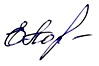 Попова Елена Алексеевна(№ в реестре экспертов)(подпись)(Ф.И.О.)(дата)